Programme de soutien 
à l’amélioration des propriétés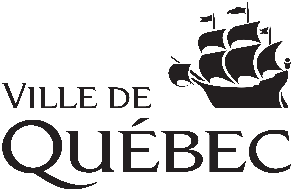 Appel de projets 2023Date limite : 28 avril 2023Important : la contribution demandée à la Ville ne peut dépasser 40 000 $ ou 80 % du coût total des travaux.Veuillez fournir quelques données concernant vos derniers états financiers.Je certifie que les renseignements fournis dans le présent formulaire sont exacts. Les signatures électroniques sont autorisées.1. Renseignements sur l’identité de l’organisme Nom de l’organismeNom de l’organismeNom de l’organismeNom de l’organismeNom de l’organismeAdresse (numéro, rue, bureau)Adresse (numéro, rue, bureau)Adresse (numéro, rue, bureau)VilleVilleProvinceCode postalTéléphoneAutre téléphoneposte                  CourrielCourrielCourrielCourrielCourriel2. Personne responsable de la demandeNom de familleNom de familleNom de famillePrénomFonctionFonctionFonctionFonctionTéléphone Autre téléphoneposte                  Courriel3. Description du projetAdresse de la propriété où sont réalisés les travaux (si différente de celle du siège social) Adresse de la propriété où sont réalisés les travaux (si différente de celle du siège social) Adresse de la propriété où sont réalisés les travaux (si différente de celle du siège social) Adresse de la propriété où sont réalisés les travaux (si différente de celle du siège social) Adresse de la propriété où sont réalisés les travaux (si différente de celle du siège social) Adresse (numéro, rue, bureau)Adresse (numéro, rue, bureau)Adresse (numéro, rue, bureau)VilleVilleProvinceCode postalTéléphoneAutre téléphoneposte                  Fréquentation et utilisation de la propriétéFréquentation et utilisation de la propriétéNombre approximatif de citoyens de la ville de Québec qui fréquentent ce bâtiment au cours d’une année Nombre moyen d’heures d’ouverture au public par semaineDescription des travauxDescription des travauxDécrire précisément les travaux à réaliser. Important : les travaux doivent être conformes à ceux inscrits dans la soumission fournie.Décrire précisément les travaux à réaliser. Important : les travaux doivent être conformes à ceux inscrits dans la soumission fournie.Veuillez expliquer l’urgence à réaliser des travaux et décrire les inconvénients si ceux-ci ne sont pas réalisés en lien avec la pérennité du bâtiment, la sécurité des lieux et le maintien des activités.Veuillez expliquer l’urgence à réaliser des travaux et décrire les inconvénients si ceux-ci ne sont pas réalisés en lien avec la pérennité du bâtiment, la sécurité des lieux et le maintien des activités.Date prévue de début des travaux (aaaa-mm-jj)Date prévue de fin des travaux (aaaa-mm-jj)4. Financement du projetCoût total des travaux AVANT taxes      $Montant et % du coût total demandés à la Ville de Québec       $      %Montant et % du coût total assumés par l’organisme       $      %Montant et % du coût total provenant d’autres sourcesPrécisez :            $      %5. Situation financière de l’organismeTypes d’états financiers produits annuellement :   Rapport interne     Mission examen     Audit (vérification)Types d’états financiers produits annuellement :   Rapport interne     Mission examen     Audit (vérification)Types d’états financiers produits annuellement :   Rapport interne     Mission examen     Audit (vérification)Types d’états financiers produits annuellement :   Rapport interne     Mission examen     Audit (vérification)Revenus totaux (produits)       $Actif à court terme      $Dépenses totales (charges)      $Immobilisations      $Excédent ou insuffisance des produits / charges      $Passif      $Actif net      $Si vous avez un excédent des produits/charges (surplus accumulé), avez-vous des intentions particulières envers ce dernier?Si vous avez un excédent des produits/charges (surplus accumulé), avez-vous des intentions particulières envers ce dernier?Si vous avez un excédent des produits/charges (surplus accumulé), avez-vous des intentions particulières envers ce dernier?Si vous avez un excédent des produits/charges (surplus accumulé), avez-vous des intentions particulières envers ce dernier?6. SignatureSignatureDate (aaaa-mm-jj)7. Envoi de votre formulaireDocuments exigésDocuments exigésPreuve de propriété du bâtiment ou du terrain à rénover (compte de taxes)Photos des travaux à réaliserCopie de vos derniers états financiersSoumission détaillée des travaux à réaliser de la part d’une personne ou entreprise compétenteRésolution du conseil d’administration appuyant la demande (un modèle est disponible sur demande)Rapport d’inspection (s’il y a lieu)Retournez ce formulaire dûment rempli et signé ainsi que les documents exigés par courriel à l’adresse soutienfinanciercadre@ville.quebec.qc.caet indiquez dans l’objet Demande – nom de l’organisme – programme Amélioration des propriétés 2023Vous recevrez un accusé réception à la suite de votre envoi.La date limite pour déposer une demande est le 28 avril 2023.